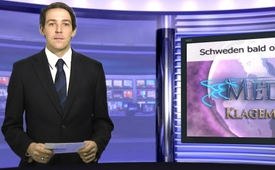 Schweden bald ohne Bargeld?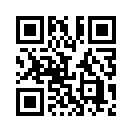 Die schwedischen Bürger murren nicht, wenn ihnen das Bargeld weggenommen wird. Seit vielen Jahren ist es in Schweden üblich, sogar Kleinigkeiten ...Die schwedischen Bürger
murren nicht, wenn ihnen das
Bargeld weggenommen wird.
Seit vielen Jahren ist es in Schweden
üblich, sogar Kleinigkeiten
mit Plastikgeld zu bezahlen. Vor
allem die junge Generation wird
das Bargeld daher nicht vermissen.
Das ist jedoch gefährlich, da
die Menschen die Tragweite
solch einer Entscheidung nicht
abschätzen können. Die Schweden
werden nichts mehr ohne das
wachsame Auge der „Geldverantwortlichen“
tun können. Der
Bürger verliert seine Unabhängigkeit.
Bisher war es so, dass jeder mit
seinem Geld machen konnte,
was er wollte. Vor allem konnte
der Mensch seine Entscheidung
unabhängig treffen und seine
Einkäufe anonym tätigen. Das
wird in Zukunft in Schweden
nicht mehr möglich sein. Ohne
Bargeld ist der Mensch nicht
mehr Herr über sein Geld, da er
es ja nicht unter seine Matratze
legen kann. Das Geld muss dann
auf der Bank liegen und damit
fangen die Probleme an. Es ist
das Ende des privaten, geschützten
Raumes.von ht.Quellen:http://deutsche-wirtschafts-nachrichten.de/2013/04/09/bargeld-verbot-in-schweden-die-rentner-laufen-sturm/http://www.bild.de/geld/wirtschaft/bargeld/schweden-ohne-bargeld-23579036.bild.htmlDas könnte Sie auch interessieren:#Bargeld - www.kla.tv/Bargeld

#Schweden - www.kla.tv/SchwedenKla.TV – Die anderen Nachrichten ... frei – unabhängig – unzensiert ...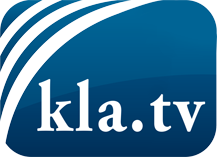 was die Medien nicht verschweigen sollten ...wenig Gehörtes vom Volk, für das Volk ...tägliche News ab 19:45 Uhr auf www.kla.tvDranbleiben lohnt sich!Kostenloses Abonnement mit wöchentlichen News per E-Mail erhalten Sie unter: www.kla.tv/aboSicherheitshinweis:Gegenstimmen werden leider immer weiter zensiert und unterdrückt. Solange wir nicht gemäß den Interessen und Ideologien der Systempresse berichten, müssen wir jederzeit damit rechnen, dass Vorwände gesucht werden, um Kla.TV zu sperren oder zu schaden.Vernetzen Sie sich darum heute noch internetunabhängig!
Klicken Sie hier: www.kla.tv/vernetzungLizenz:    Creative Commons-Lizenz mit Namensnennung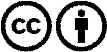 Verbreitung und Wiederaufbereitung ist mit Namensnennung erwünscht! Das Material darf jedoch nicht aus dem Kontext gerissen präsentiert werden. Mit öffentlichen Geldern (GEZ, Serafe, GIS, ...) finanzierte Institutionen ist die Verwendung ohne Rückfrage untersagt. Verstöße können strafrechtlich verfolgt werden.